comunicato stampaNOTTE BUIA 2016 – SPEGNIAMO LE LUCI PER RIVEDER LE STELLE(AAV) Padova, 3 marzo 2016 – “Nella vostra vita vi auguro almeno un blackout in una notte limpida!”Legatissimo alla sua terra, l’Altopiano di Asiago, e alla sua gente, Mario Rigoni Stern con questa frase ricorda una notte d’inverno con un cielo pieno di stelle. “Si erano spente tutte le luci e sembrava d’essere tornati indietro non di cinquant’anni, ma di settanta/ottanta”. Ed è con questo spirito che, proprio ad Asiago (VI), ARPAV, con l’Osservatorio regionale sull’inquinamento luminoso, INAF – Istituto Nazionale di Astrofisica e il Dipartimento di Fisica e Astronomia dell’Università di Padova che gestiscono l’Osservatorio Astronomico di Asiago, hanno proposto, con la fondamentale collaborazione dei Comuni dell’Altopiano, una notte di osservazione del cielo in assenza di illuminazione artificiale.Sarà un'occasione unica anche per eseguire rilievi scientifici, inseriti nell'ambito di una ricerca internazionale, al fine di studiare la propagazione dell'inquinamento luminoso e quantificare l'impatto degli impianti locali sulla luminosità del cielo notturno.Dopo il successo dell’edizione 2014 della NOTTE BUIA, giovedì 10 marzo, e in caso di condizioni meteo non favorevoli venerdì 11 marzo, le esigenze scientifiche delle Istituzioni si abbineranno a momenti di divulgazione ai cittadini con osservazioni del cielo presso l'Osservatorio del Pennar ad Asiago. Le amministrazioni comunali dell’Altopiano dei Sette Comuni, spegneranno oltre 5000 punti luce pubblici, permettendo l’osservazione del Firmamento senza l’impatto dell’inquinamento luminoso. Si invitano tutti i cittadini residenti nella zona e le aziende a spegnere l’illuminazione esterna per consentire l’ottimale contemplazione del cielo.ProgrammaOsservatorio Pennar - Asiagoore 19.00 riservato ai consiglieri comunali e agli amministratori	Visita al telescopio da 122 cm, osservazione del cielo e lezione 	sull'inquinamento luminoso in sala multimediale	Costo: gratuito	Durata: circa un'ora
ore 21.00 riservato per i dipendenti dei comuni dell'altopiano.	Visita al telescopio da 122 cm, osservazione del cielo e lezione 	sull'inquinamento luminoso in sala multimediale	Costo: gratuito	Durata: circa un'oraore 5.00 per il pubblico (solo in caso di bel tempo): 	Osservazione del cielo,in particolare Saturno e colazione           con brioche, tè e caffè	Costo: 10 € intero, 8 € ridotto	Durata: circa 1.5 - 2 oreE’ necessaria la prenotazione, a partire da martedì 8 marzo, tramite e-mail  visite.asiago@oapd.inaf.it  oppure allo 0424600035 dalle 10.00 alle 12.00.UFFICIO STAMPA   tel. 0498239315-354   ufficiostampa@arpa.veneto.it   www.arpa.veneto.it   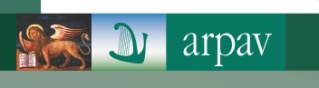 